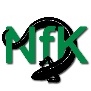 FossiliensammlungFossiliensammlung- F 101 -ObjektAmmonit, ca. 5 cmAmmonit, ca. 5 cmWiss. NameDactylioceras sp. Dactylioceras sp. FundortSolnhofen, GemeindesteinbruchSolnhofen, GemeindesteinbruchFormationSolnhofener PlattenkalkSolnhofener PlattenkalkÄraPeriodeEpocheMesozoikumJuraToarciumErwerb am: Durch: 15.10.2018Eigenfund